Bac 2023 Centres étrangers 1 (jour 2) Spécialité physique chimie Correction © https://labolycee.org Exercice 3 – L’ACÉTANILIDE, MÉDICAMENT ANTIPYRÉTIQUE (4,5 points)La molécule d’acétanilide Formule topologique de l’acétanilide :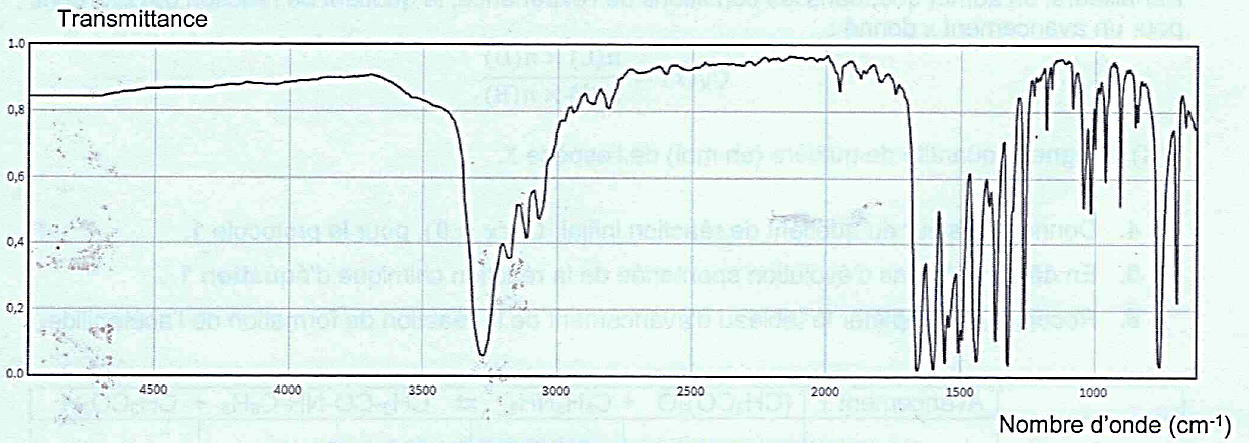 Le spectre infrarouge de l’acétanilide présente :une bande associée à la liaison N–H (amide)une bande associée à la liaison C=O (amide).Les deux liaisons N–H et C=O appartiennent bien au groupe amide :Étude du protocole 1Quantité initiale des réactifs :  soit  = 0,159 mol.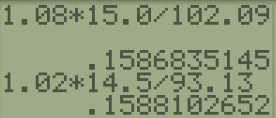   soit  = 0,159 mol.L’équation 1 de la réaction de synthèse (CH3CO)2O + C6H5NH2  CH3–CO–NH–C6H5 + CH3CO2H                                 A           +       B                     C                +       Dmontre que 1 mole de A réagit avec 1 mole de B soit :  .Les réactifs du protocole 1 sont bien mélangés dans les proportions stœchiométriques. Quotient de réaction initial :  .Or n(C)i = n(D)i = 0 mol donc .Comme  le système chimique évolue spontanément dans le sens direct de la réaction de synthèse (Critère d’évolution spontanée).Tableau d’avancement :Pour une réaction totale, xf = xmax.Le mélange initial étant stœchiométrique, les deux réactifs seraient totalement consommés et = 0,159 mol.La masse maximale théorique du produit C obtenue serait :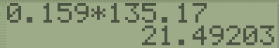 mmax = xmax × MC  soit mmax = 0,159 × 135,17 g = 21,5 g.Rendement :   soit = 0,498 = 49,8 % donc environ 50 %.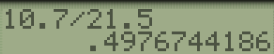 Avec n(C)f = n(D)f = xf  , n(A)f = n(A)i – xf  et n(B)f = n(B)i – xf.donc :  et comme n(A)i = n(B)i alors ou encore : Or  xf =   donc :  soit = 0,991  1,0 = K.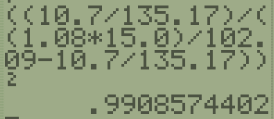 L’état d’équilibre final est atteint.Les protocoles 2 et 3Dean Stark explications en vidéo https://youtu.be/_zbHeEtRTZw Protocole 2 : l’appareil de DEAN-STARK adapté au chauffage à reflux, élimine un produit au cours de sa formation (énoncé) et évite ainsi la réaction inverse ce qui permet d’optimiser le rendement qui passe de 50 % (protocole 1) à 100 %.Protocole 3 : le réactif A est introduit en excès devant le réactif B. Le rendement de la synthèse passe alors à 67 %, valeur supérieure à 50 %. Introduire un réactif en excès devant l’autre permet d’optimiser le rendement.Le protocole 2 est le plus intéressant car son rendement est maximal à 100 %.Avancement x(CH3CO)2O   +   C6H5NH2     CH3–CO–NH–C6H5  +      CH3CO2H(CH3CO)2O   +   C6H5NH2     CH3–CO–NH–C6H5  +      CH3CO2H(CH3CO)2O   +   C6H5NH2     CH3–CO–NH–C6H5  +      CH3CO2H(CH3CO)2O   +   C6H5NH2     CH3–CO–NH–C6H5  +      CH3CO2HÉtat initialx = 0n(A)in(B)i00État finalxfn(A)i – xfn(B)i – xfxfxf